SLOVESA – ČASUrči u sloves správný čas.řešeníSLOVESA – ČASUrči u sloves správný čas.Vybarvi obrázek podle typu času:Minulý čas = černá barvaPřítomný čas = modrá barvaBudoucí čas = žlutá barva 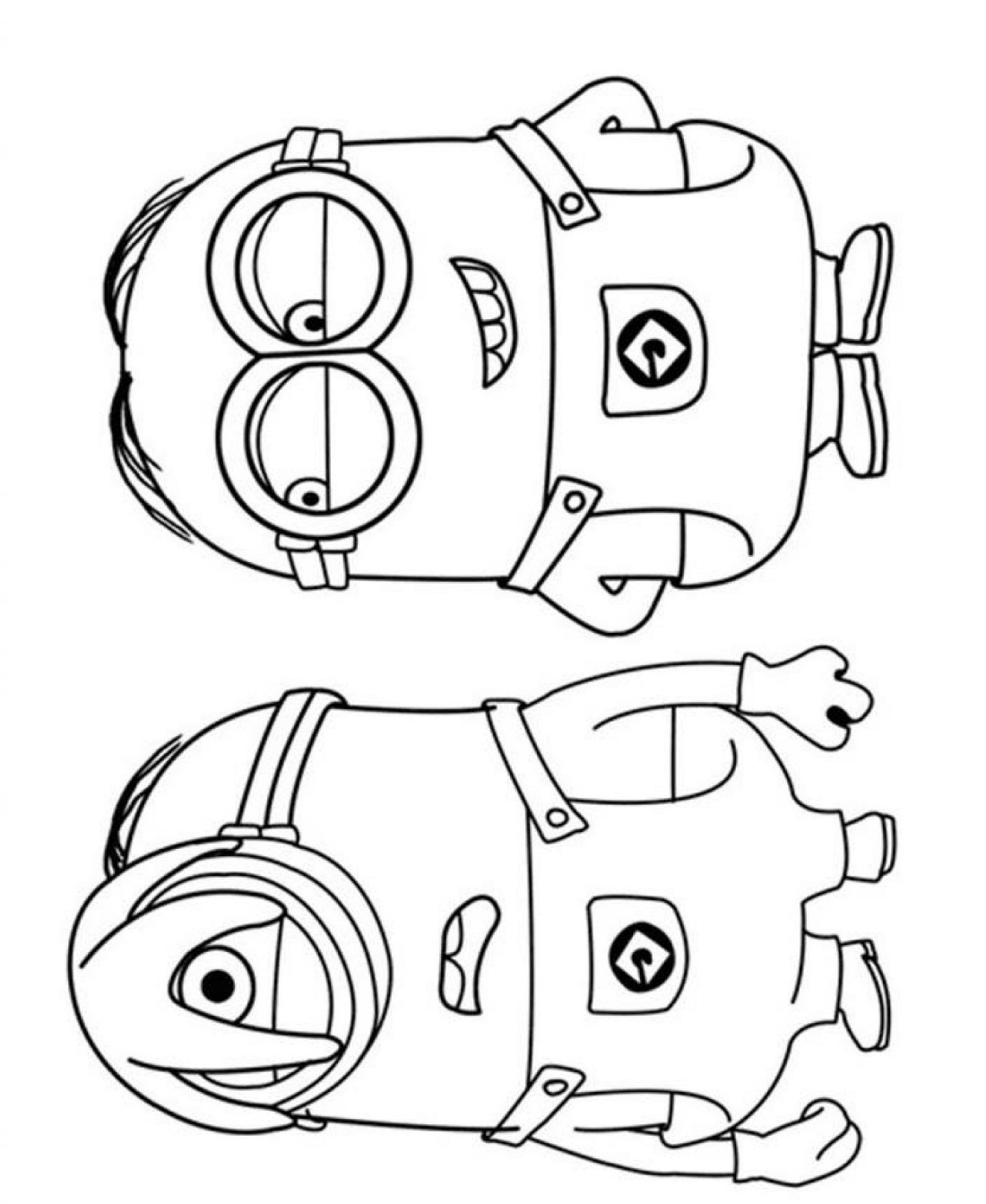 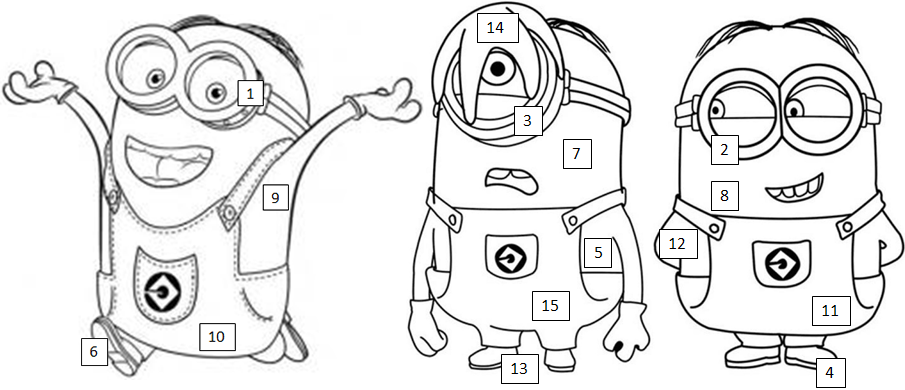 ČAS MINULÝČAS PŘÍTOMNÝČAS BUDOUCÍplakala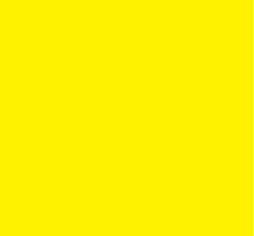 malujebude skákatžvýkáradovala se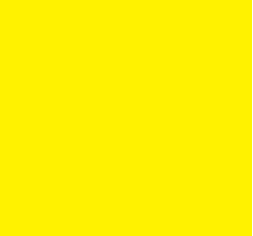 ČAS MINULÝČAS PŘÍTOMNÝČAS BUDOUCÍplakala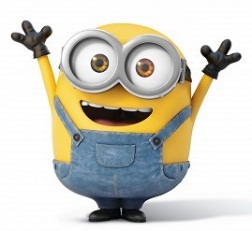 malujebude skákatžvýkáradovala se1 bruslila jsem6 skládala jsem11 varujeme2 povídali jsme7 budou sledovat12 budu rýsovat3 vařili8 bude zívat13 rozsvítil jsem4 lyžovali jste9 budu se učit14 bude hledat5 budu jíst10 vybavuje si15 myji se